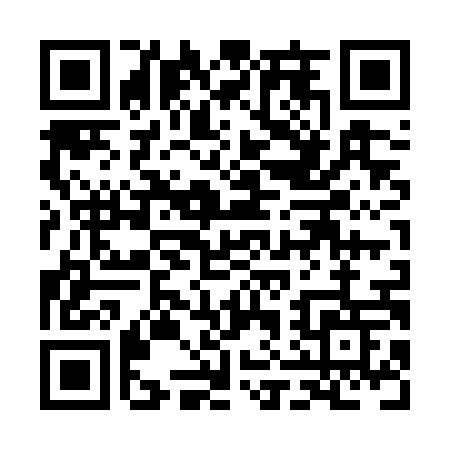 Prayer times for Scotts Landing, Ontario, CanadaMon 1 Jul 2024 - Wed 31 Jul 2024High Latitude Method: Angle Based RulePrayer Calculation Method: Islamic Society of North AmericaAsar Calculation Method: HanafiPrayer times provided by https://www.salahtimes.comDateDayFajrSunriseDhuhrAsrMaghribIsha1Mon3:365:311:166:389:0210:562Tue3:375:311:166:389:0110:553Wed3:385:321:176:389:0110:554Thu3:395:321:176:389:0110:545Fri3:405:331:176:389:0110:536Sat3:415:341:176:379:0010:527Sun3:425:351:176:379:0010:528Mon3:445:351:176:378:5910:519Tue3:455:361:186:378:5910:5010Wed3:465:371:186:378:5810:4911Thu3:475:381:186:368:5810:4812Fri3:495:391:186:368:5710:4713Sat3:505:391:186:368:5610:4514Sun3:525:401:186:368:5610:4415Mon3:535:411:186:358:5510:4316Tue3:545:421:186:358:5410:4217Wed3:565:431:186:348:5310:4018Thu3:575:441:196:348:5310:3919Fri3:595:451:196:348:5210:3820Sat4:005:461:196:338:5110:3621Sun4:025:471:196:338:5010:3522Mon4:045:481:196:328:4910:3323Tue4:055:491:196:328:4810:3124Wed4:075:501:196:318:4710:3025Thu4:085:511:196:308:4610:2826Fri4:105:521:196:308:4510:2727Sat4:125:531:196:298:4410:2528Sun4:135:541:196:288:4210:2329Mon4:155:561:196:288:4110:2130Tue4:175:571:196:278:4010:2031Wed4:185:581:196:268:3910:18